AGENDASILSBEE CITY COUNCILMONDAY, DECEMBER 20, 2021, AT 6:00 P.M.LOCATION:  1220 HWY 327 EAST, SILSBEE, TEXASCITY HALL/COUNCIL CHAMBERS  I.       CALL TO ORDER/ROLL CALL.  II.       PLEDGE AND INVOCATION.HEARING OF VISITORS.DISCUSSION AND POSSIBLE ACTION ON APPROVING THE                   MINUTES OF  NOVEMBER  15, 2021 MEETING. (City Manager)DISCUSSION AND POSSIBLE ACTION ON APPROVING THE   EXPENDITURES FOR THE MONTH OF DECEMBER 2021.(City Manager)    VI.        CITY MANAGER’S REPORT.                 1.  January Council Meeting date.   VII.        ITEMS TO BE CONSIDERED.                1.  Discussion and Possible Action/Update on the 2022 Annual Street Project.                      ((Trey Gaspard, LJA Engineering)                2.  Discussion and Possible Action on Resolution No. 21-47                     A RESOLUTION OF THE CITY COUNCIL OF THE CITY OF SILSBEE,                      TEXAS AUTHORIZING THE CITY MANAGER, MAYOR, AND                      MAYOR PRO-TEM AUTHORITY TO SIGN CHECKS FOR THE CITY                      OF SILSBEE, TEXAS. (City Manager)               3.   Discussion and Possible Action on Ordinance No. 21-15                     AN ORDINANCE OF THE CITY OF SILSBEE, TEXAS REPEALING                      2009 EDITION OF CERTAIN INTERNATIONAL BUILDING CODES                      AND ADOPTING CERTAIN 2018 INTERNATIONAL BUILDING                      CODES AND STANDARDS. (Brad Penisson, Code Enforcement Officer)VIII.       DISCUSSION ABOUT ITEMS NOT ON THE AGENDA,                SPECIFICALLY LIMITED TO PROPOSALS THAT A SUBJECT BE                PLACED ON THE AGENDA FOR A SUBSEQUENT MEETING.    IX.      EXECUTIVE SESSION.                  a.    Pursuant to Texas Gov’t Code Sect. 551.074(a)(1) to deliberate the                           appointment, employment, evaluation, reassignment, duty, discipline, or                          dismissal of a Public Officer or Employee.
 Pursuant to Texas Gov’t Code Sect. 551.071(1)(A) to consult with City  Attorney on pending or contemplated litigation Pursuant to Texas Gov’t Code Sect. 551.071(2) to consult with City   Attorney on a matter in which the duty of the Attorney to the    Governmental Body under the Texas Disciplinary Rules of Professional  Conduct of the State Bar of Texas clearly conflicts with this chapter.   X.       DISCUSSION AND POSSIBLE ACTION ON ITEMS DISCUSSED IN               EXECUTIVE SESSION.XI.       ADJOURN.                  Notes to the Agenda.The Council may vote and/or act upon each of the items listed         in this Agenda.Persons with disabilities who plan to attend this meeting and       who may need assistance should contact DeeAnn Zimmerman,         City Secretary, at (409) 385-2863, at least the working day       prior to the meeting so that appropriate arrangements can be       made.                              This is to certify that I, DeeAnn Zimmerman, City                                Secretary, posted this Agenda on the Official Bulletin                                Board of the City of Silsbee, and in an Outdoor                                Bulletin Board, which is accessible to the Public 24                                hours per day, at 5:00 p.m. on the 17th day of December 2021. 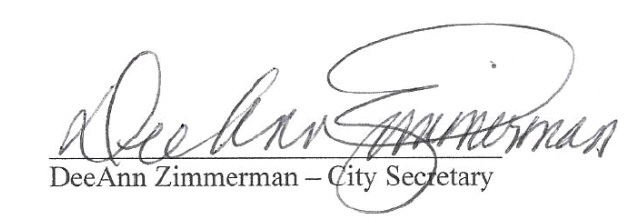 